GWENT FEDERATION OF YOUNG FARMER’S CLUBS 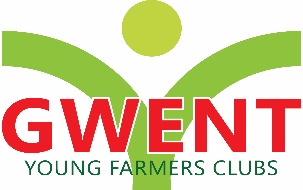 Minutes of the Executive & Competitions Committee Meeting held on Monday 29th March February 2021 at 8pm via ZoomCHAIRMAN:	  SECRETARY: Abergavenny:	Bedwas:Crucorney:Raglan:Usk:Wentwood:Co-opted:ApologiesAbbie Williams & Katie MatthewsJemma RodgersEleri Williams, cerys williams, jack bodilyEllie Williams, Lucy Turner,  Sophia Vassallo, Thomas berry,Rhiannon Williams,  Dominic Hampson-Smith, Cat Webster, TimAli Morgan, Nerys Lewis,  Alun Morgan, Glyn Davies, Mark TaylorSophie Madsen, Chris Lewis14/CO/21Apologies							Were given -above15/CO/21Matters ArisingNone – Minutes were signed by Abbie as a true and correct record16/CO/2017/CO/2018/CO/2119/CO/2120/CO/2121/CO/21Correspondence New sessions being held virtually by Wales YFC – info on these will be out WednesdayLamb initiative – being updated. Only 1 person from Gwent does it. Money goes to county as well if members take partAGM – Abbie planning to put a video together to send to other clubs and counties would like input from members.Podcast being re launched by Wales – each county gets £500 when they submit their podcast. Funding from a grant.Review last 4 weeksQuiet few weeks not a lot going on but hopefully can start back soonEaster comps – thanks to those who competed even though it was only 4. CompetitionsNeed to decide what we want to do through the summer. Hopefully hold them in person. Trying to come up with some stock judging dates, competitions dayComps decided to take part in from Wales and NFYFC – Fencing, floral, stockjudging, junior Nature trial, farm safety, cooking, sheep shearingSports to be more fun –ask teams if they want to go through to walesTOW – TBC if we can hold it.Will work on a calendar and confirm stuff at next meetingDolman TheatreWould like to support them through the difficult time. Abbie to speak to them about how we can help with the fundraising for the new roofNew job updateNeed to advertise – papers, social media. Maybe indeed.Agreed that Abbie, Glyn and Alun to interview. 3 is the best number for interviewsSmall office task to be runInterviews week of the 19th hopefully to get someone in place early May.Jemma will be going on maternity leave end June. Speaking to Gwyneth from Glamorgan to help with the wales/nfyfc side of thingsAOBAlun confirming things for the presidents part in OctoberRestrictions easing and u18’s can meet outside no limit on number. Planning a junior social for the 18th April.Next meeting 26th April 2021Signed ………………………........................ Date …………………………